PROGRAM GUIDELINE GAS FOUNDATION OF INTERNATIONAL CULTURAL EXCHANGEFORINSTITUT TEKNOLOGI Terms and Conditions of the GrantAmountTotal amount of OGFICE 2015 fund for ITB is $ 13,000. This fund is available for three research projects.Use of GrantsUse of grant shall be restricted to research projects and it shall not be used for researchers’ wages except remuneration for Graduate Students who are participating in the proposed research(max. 20% of total budget) Duration of Research12 months (November 2015 - November 2016).Selection of Research ProjectsPrincipal Investigator (PI) of the proposed research projects should be permanent staff of ITB.Eligible research projects shall be creative in their content and that they shall be relevant to Technologies concerned with natural gas or Global environmental problems.Research proposal should state the target output of the proposed research. The type and amount of the promised output targets should be mentioned. Research Commission has set a target output of each proposal must meet a minimum target of 1 unit output for every Rp. 25 million of research funding. Table of Output TargetAll proposals will be evaluated by reviewers (in related fields) selected from Board of Reviewer ITB based on the selection criteria. Board of Reviewer and Research Commission will then select two proposals to be recommended for funding to OGFICE.Final Report and Self EvaluationFinal report in the form of article style should be received by the end of November 2015, provided with Self Evaluation Report (See Self Evaluation Report Form).Acceptance for Publication in Journal must be achieved within two years after research period.PROPOSALOSAKA GAS FOUNDATION 2015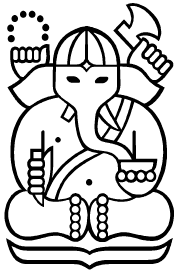 Principal Investigator:…………………………..Academic Unit	Faculty/School	: 	……………..........................INSTITUT TEKNOLOGI BANDUNGMonth, 2015IDENTITY PAGETitle	:Relevance of Topic	:	a. Technologies concerned with natural gas(select the appropriate topic)		b. Global environmental problemsResearch Period	:	November 2015 – November 20164.1 	Principal Investigator	:Full Name	:Academic Rank	:NIP	:Current Position	:Academic Unit	:Office Address/Phone/Fax/E-mail	:Home Address/Phone/Fax/E-mail	:4.2 	Members of the Team		     :4.3	Research Assistants/Students (mention names when available):5.	Proposed budget		: This proposal or research topic has not been funded or is not being funded by or submitted to other funding sources.SUMMARY OF PROPOSAL (maximum 1 page)INTRODUCTIONMETHODSREFERENCESPERFORMANCE INDICATOR (ACHIEVEMENT TARGET)TIME SCHEDULE OF IMPLEMENTATIONRESEARCH ROAD MAP AND RESEARCH GROUP ROAD MAPPROPOSED BUDGETa.	Consumables b.	Services Travel Rent, Service Charges, Sample Analysis and OthersCV OF RESEARCH TEAMNoType of OutputOutput Unit1Publication in International Journal22Publication in National Journal1,53Publication in International Proceeding Conference1,54Publication in National Proceeding Conference15Paten26Prototype17Potential policies to be implemented28Spin-off 1 for every Rp.25 jutaNoName and Academic RankField of ExpertiesInstitutionAlocation of TimeAlocation of TimeNoName and Academic RankField of ExpertiesInstitutionHrs/weekMonths1....NoName Departement and NIMAlocation of TimeAlocation of TimeNoName Departement and NIMHrs/weekHrs/week1.…Approved by,Head of Academic UnitSignature and NameNIP. …………………….., ……………………Principal InvestigatorSignature and NameNIP. ……………………..Research OutputDissemination Activities	Student Involvement (S1, S2, & S3)